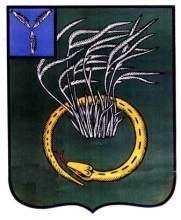 СОВЕТ   ОКТЯБРЬСКОГО МУНИЦИПАЛЬНОГО  ОБРАЗОВАНИЯОКТЯБРЬСКОГО  МУНИЦИПАЛЬНОГО РАЙОНА  САРАТОВСКОЙ ОБЛАСТИ РЕШЕНИЕ17.07.2023 г.     № 15 п.2					          	            п.Октябрьский О внесении изменений и дополнений в решение  Совета Октябрьского МО № 2 п.4 от 15.02.2022 года «Об утверждении Положения о муниципальном контроле на автомобильном транспорте и в дорожном хозяйстве в границах населенных пунктов Октябрьского муниципального образования Перелюбского  муниципального района Саратовской области»В соответствии с Федеральным законом от 06.10.2003 года № 131-ФЗ «Об общих принципах организации местного самоуправления в Российской Федерации», Федеральным законом от 26.12.2008 года № 294-ФЗ «О защите прав юридических лиц и индивидуальных предпринимателей при осуществлении государственного контроля (надзора) и муниципального контроля», Постановлением Правительства РФ от 10.03.2023г. № 372, Уставом Октябрьского муниципального образования Октябрьского муниципального района Саратовской области, Совет Октябрьского муниципального образования  РЕШИЛ:1.Внести в решение Совета Октябрьского муниципального образования № 2 п. 4 от 15.02.2022 года «Об утверждении Положения о муниципальном контроле на автомобильном транспорте и в дорожном хозяйстве в границах населенных пунктов Октябрьского муниципального образования Октябрьского муниципального района Саратовской области»,  следующие изменения и дополнения:1.1. пункт 2.11. Раздела 2. «Профилактика рисков причинения вреда (ущерба) охраняемым законом ценностям» дополнить абзацем следующего содержания:«До 2030 года в отношении контролируемых лиц могут быть проведены профилактические визиты, не предусматривающие возможность отказа от их проведения, по следующим основаниям:по поручению Президента Российской Федерации;по поручению Председателя Правительства Российской Федерации;по поручению Заместителя Председателя Правительства Российской Федерации, согласованному с Заместителем Председателя Правительства Российской Федерации – Руководителем Аппарата Правительства Российской Федерации.Срок проведения профилактического визита составляет 1 рабочий день, но может быть продлен на срок, необходимый для инструментального обследования, но не более 4 рабочих дней. Обращения контролируемых лиц по вопросу осуществления консультирования и проведения профилактического визита до 1 января 2030г.».2. Настоящее решение обнародовать размещением на информационных стендах и на официальном сайте администрации Октябрьского  муниципального образования   в сети Интернет https://октябрьское.рф/      3. Настоящее решение вступает в силу после его официального обнародования (опубликования). Глава Октябрьского МО                                                А.С.Комаров 